Tykes TSA RQT Programme Booking Form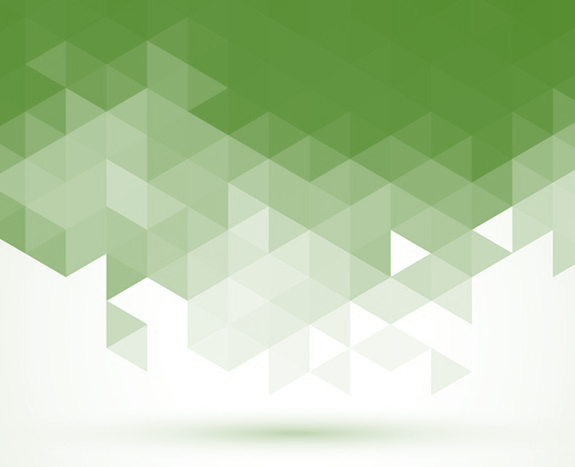 ServiceServiceService()Full RQT Package  (5 days)Full RQT Package  (5 days)£350Individual CPD days Individual CPD days Individual CPD days Individual CPD days Leading a subject28th September 2018£85Stepping up teaching and learning26th October 2018£85Observation, feedback and reflection23rd November 2018£85Knowing yourself as a leader25th January 2019£85Developing Assessment for learning1st March 2019£85Name of RQT ………………………………………………………………………… Email address………………………………………………………………………….School            ………………………………………………………………………………………………………………………Headteacher  ………………………………………………                             Date………………………………………Please complete this form and scan and send to:  k.hartshorne@ecmtrust.co.ukName of RQT ………………………………………………………………………… Email address………………………………………………………………………….School            ………………………………………………………………………………………………………………………Headteacher  ………………………………………………                             Date………………………………………Please complete this form and scan and send to:  k.hartshorne@ecmtrust.co.ukName of RQT ………………………………………………………………………… Email address………………………………………………………………………….School            ………………………………………………………………………………………………………………………Headteacher  ………………………………………………                             Date………………………………………Please complete this form and scan and send to:  k.hartshorne@ecmtrust.co.ukName of RQT ………………………………………………………………………… Email address………………………………………………………………………….School            ………………………………………………………………………………………………………………………Headteacher  ………………………………………………                             Date………………………………………Please complete this form and scan and send to:  k.hartshorne@ecmtrust.co.ukThe full training programme will be invoiced at the start of the academic year. Individual days will be invoiced prior to the event. Invoices must be paid within 30 days of receipt. Orders to be made payable to Tykes Teaching School Alliance.The full training programme will be invoiced at the start of the academic year. Individual days will be invoiced prior to the event. Invoices must be paid within 30 days of receipt. Orders to be made payable to Tykes Teaching School Alliance.The full training programme will be invoiced at the start of the academic year. Individual days will be invoiced prior to the event. Invoices must be paid within 30 days of receipt. Orders to be made payable to Tykes Teaching School Alliance.The full training programme will be invoiced at the start of the academic year. Individual days will be invoiced prior to the event. Invoices must be paid within 30 days of receipt. Orders to be made payable to Tykes Teaching School Alliance.